Europe Direct Informacijski centar Slavonski Brod                                      Europski dom Slavonski Brod                                      PROGRAMAmfiteatar Tehničke škole, Kumičićeva 55, Slavonski Brod14. ožujka 2014., 12 sati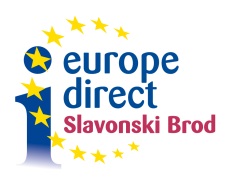 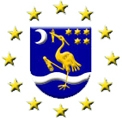 PREDSTAVLJENJE EU PROGAMAERASMUS+ 2014.-2020.MOGUĆNOSTI ZA STRUKOVNO OBRAZOVANJE I OSPOSOBLJAVANJE11.30 – 12.00Registracija sudionika12.00 – 12.15Pozdravne riječi, Božica Sedlić, voditeljica Informacijskog centra Slavonski Brod12.15 – 13.00Predstavljanje mogućnosti za strukovno obrazovanje i osposobljavanje u okviru EU programa – Erasmus+, Ivana Krnjić, voditeljica Odjela za strukovno obrazovanje i osposobljavanje Agencije za mobilnost i EU programe13.00 – 13.15Predstavljene primjera dobre prakse, Mirjana Onukijević, ravnateljica Tehničke škole Slavonski Brod13.15Rasprava